Пленум Межправительственной научно-политической 
платформы по биоразнообразию и экосистемным услугамПятая сессияБонн, Германия, 7-10 марта 2017 годаПункт 7 предварительной повестки дня*Финансовая и бюджетная основа ПлатформыБюджет и расходы на период 2014–2018 годовЗаписка секретариатаВведение1.	В решении МПБЭУ-4/2 о финансовой и бюджетной основе Пленум Межправительственной научно-политической платформы по биоразнообразию и экосистемным услугам (МПБЭУ) утвердил бюджет на двухгодичный период 2016-2017 годов и принял к сведению предлагаемые бюджеты на 2018 и 2019 годы. В настоящей записке изложен доклад о ходе осуществления программы работы МПБЭУ с точки зрения бюджета. В ней содержится информация о положении дел со взносами в денежной форме в целевой фонд МПБЭУ и взносами в натуральной форме (раздел II), о расходах за 2015 год (раздел III) и о сметных расходах за 2016 год (раздел IV). В ней предлагается пересмотренный бюджет на двухгодичный период 2017-2018 годов для утверждения Пленумом (раздел V) и пересмотренный ориентировочный бюджет на период с января по май 2019 года (раздел VI) для его рассмотрения.2.	Кроме того, в решении МПБЭУ-4/2 Пленум поручил Исполнительному секретарю, работая под руководством Бюро, предусмотрительно изыскивать источники финансирования, непрерывно улучшать эффективность деятельности Платформы и разработать стратегию по мобилизации средств для рассмотрения Пленумом на его пятой сессии. В разделе VII настоящей записки приводится общий обзор расходов Платформы до 2019 года и дается оценка объема финансирования, который необходимо привлечь. В разделе VIII представлен проект стратегии по мобилизации средств, изложенный в приложении к настоящей записке, для рассмотрения Пленумом на его пятой сессии.3.	В разделе VII настоящей записки содержится вывод о том, что объем финансирования, который необходимо привлечь в период до седьмой сессии Пленума (май 2019 года) для завершения первой программы работы, составляет 10 755 622 долл. США, что соответствует разнице между общим объемом расходов (40 506 766 долл. США) и общим объемом ресурсов, полученных или объявленных на данный момент (29 751 144 долл. США), при том предположении, что до седьмой сессии не будет предпринято никаких новых оценок. В отсутствие дополнительных объявленных взносов дефицит составит 1 880 157 долл. США в 2017 году, 7 820 969 в 2018 году и, как было отмечено выше, 10 755 622 долл. США в 2019 году. Ввиду такой критической ситуации, Бюро хотело бы обратиться к правительствам и заинтересованным сторонам, которые в состоянии сделать это, с настоятельным призывом объявить свои взносы в целевой фонд на 2017 и последующие годы.4.	В разделе IX настоящей записки предлагается комплекс мер, которые Пленум, возможно, пожелает рассмотреть.	I.	Положение дел со взносами для Платформы в денежной и натуральной форме5.	В таблице 1 приводится информация о положении дел со взносами, полученными в денежной форме и объявленными после создания Платформы в 2012 году, по состоянию на 15 декабря 2016 года.6.	В таблице 2 показаны взносы в натуральной форме, полученные в 2016 году, а также их соответствующие значения в долларах Соединенных Штатов, как было указано или оценено на основе эквивалентных расходов по программе работы. Взносы в натуральной форме представляют собой поддержку, предоставляемую непосредственно донором и, таким образом, не полученную целевым фондом, для мероприятий, которые были запланированы в рамках программы работы или организованы в ее поддержку; в качестве примеров можно привести техническую поддержку, конференционные помещения и местную поддержку. Общая стоимость взносов в натуральной форме, полученных в 2016 году, как это указано в таблице 2, оценивается на уровне 5 486 645 млн. долл. США.7.	В 2016 году все эксперты во всем мире (включая экспертов, участвующих в оценках, экспертных группах и целевых группах, а также членов Бюро и Многодисциплинарной группы экспертов) внесли в деятельность Платформы вклад в натуральной форме на дополнительную сумму, оцениваемую в размере от 6,1 млн. долл. США до 12,2 млн. долл. США, за счет выделения от 10 до 20 процентов своего рабочего времени на безвозмездной основе. Общий вклад, который приходится на такие безвозмездные услуги, оказанные с 2014 года, составляет, по оценкам, от 14,1 млн. долл. США до 28,2 млн. долл. США. 8.	Кроме того, многие организации оказывали поддержку в натуральной форме работе МПБЭУ по знаниям и данным, путем содействия использованию показателей в оценках МПБЭУ. К таким организациям относятся Партнерство по индикаторам биоразнообразия (ПИБ), «БиоТайм», Сент-Эндрюсский университет, «Берд лайф интернэшнл», Организация Содружества по научным и промышленным исследованиям (ОСНПИ), Продовольственная и сельскохозяйственная организация Объединенных Наций (ФАО), Лесной попечительский совет, Глобальный информационный механизм по биоразнообразию (ГИМБ), Всемирная сеть экологического следа, Сеть наблюдения за положением в области биоразнообразия Группы по наблюдению Земли (СНБ-ГНЗ), Немецкий центр комплексного исследования биоразнообразия, программа «Показатели морей» («ИндиСиз»), Институт социальной экологии Альпийско-Адриатического университета в Вене, Международный союз охраны природы (МСОП), проект «Карта жизни», Морской попечительский совет (МПС), Организация экономического сотрудничества и развития (ОЭСР), Нидерландское агентство по оценке окружающей среды (Пэ-Бэ-эЛ), Программа одобрения систем сертификации лесов (ПОСЛ), совместный проект «Прогнозирование ответной реакции экологического разнообразия в условиях меняющихся наземных экосистем» (ПРЕДИКТС), научно-исследовательская инициатива «Море вокруг нас», секретариат Конвенции о биологическом разнообразии (КБР), организация «Терралингуа», сеть Оценки и мониторинга тропической экологии (ОМТЭ), Статистический отдел Организации Объединенных Наций, Всемирный центр мониторинга природоохраны Программы Организации Объединенных Наций по окружающей среде (ЮНЕП-ВЦМП), Сеть «Водный след», Всемирный банк, Институт мировых ресурсов (ИМР), Всемирный фонд дикой природы (ВФП), Йельский центр экологического права и политики, а также Зоологическое общество Лондона (ЗОЛ).9.	Наконец, в 2016 году правительствами и заинтересованными сторонами было организовано большое число мероприятий, призванных информировать различные аудитории о разнообразных аспектах Платформы, на национальном, региональном и международном уровнях. Эти мероприятия не входят в состав согласованной программы работы и поэтому не перечислены в данном документе, но они позволили значительно повысить осведомленность о Платформе и степень участия в ее работе.10.	В 2016 году МПБЭУ привлекла 4 950 113 долл. США со стороны Немецкой международной климатической инициативы (МКИ) по линии Программы развития Организации Объединенных Наций (ПРООН) для ЮНЕП-ВЦМП на цели осуществления проектов по укреплению потенциала, непосредственно посвященных деятельности МПБЭУ (результат 1 a)).Таблица 1
Положение дел с полученными взносами в денежной форме и объявленными взносами после создания Платформы в апреле 2012 года (с 1 мая 2012 года по 15 декабря 2016 года)(в долл. США)Таблица 2
Взносы в натуральной форме, полученные в 2016 году(в долл. США)	II.	Расходы в 2015 году11.	В таблице 3 показаны расходы в 2015 году, по состоянию на 31 декабря 2015 года, в сопоставлении с бюджетом на 2015 год, утвержденным Пленумом на его третьей сессии (решение МПБЭУ-3/2), на модифицированной наличной основе (т.е. включая фактические расходы и обязательства). Таблица 3
Расходы в 2015 году(в долл. США)a Расходы на информирование о работе Пленума в Бюллетене о переговорах по Земле на третьей сессии Пленума были отражены в 2014 году.b Расходы на обеспечение безопасности в размере 99 475 долл. США были понесены для третьей сессии Пленума и относятся к 2015 году. К ним относятся расходы на местных сотрудников по вопросам безопасности, предоставленных по линии Программы добровольцев Организации Объединенных Наций (ДООН) и Сил безопасности Организации Объединенных Наций в Отделении Организации Объединенных Наций в Вене.с Прикомандирование из ЮНЕП сотрудника уровня С-4.d Базируясь в Бонне, ДООН предоставляет услуги в области информационных технологий для всех отделений, связанных с ЮНЕП, на основе соглашения об оказании услуг. Такие услуги включают службу помощи, локальную сеть, безопасность Интернета, услуги системы доменных имен (DNS), размещение серверного оборудования и подписки на программное обеспечение «Майкрософт Офис 365 корпоративный Е3». В соответствии с соглашением, которое вступило в силу 1 января 2015 года, плата, начисляемая ежегодно, зависит от числа пользователей; в 2015 году она составила 22 000 долл. США.е В 2014 финансовом году не выделялись средства на цели взноса в резерв оборотных средств за 2014 год. Таким образом, эта сумма была перечислена в резерв в 2015 году наряду с ассигнованиями за 2015 год (20 476 долл. США), и общая сумма переведенных средств составила 798 223 долл. США.12.	Общий объем расходов в 2015 году составил 7 333 098 долл. США, что представляет собой экономию в размере 2 173 204 долл. США по сравнению с бюджетом, одобренным Пленумом. В первую очередь это было достигнуто за счет экономии расходов по линии программы работы и на оплату труда персонала секретариата, а также снижения эксплуатационных расходов в размере 1 011 071 долл. США и 686 957 долл. США, соответственно, что подробно описано в следующих двух пунктах, а также в меньшей степени за счет экономии при проведении совещаний органов Платформы (314 198 долл. США). Резерв оборотных средств за 2014 год (777 747 долл. США: см. записку секретариата о пересмотренных бюджетах на период 2016-2018 годов, изложенную в документе IPBES/4/13) и за 2015 год (20 476 долл. США) на общую сумму 798 223 долл. США был переведен из целевого фонда в резерв в 2015 году.13.	Экономия в размере 1 011 071 долл. США по линии программы работы была получена за счет следующего:а)	замена двух совещаний по вопросам аналитических исследований – об инвазивных чужеродных видах (результат 3 b) ii)) и устойчивом использовании биоразнообразия (результат 3 b) iii)) – э-конференциями (экономия в размере 165 000 долл. США);b)	перенос на более поздние сроки совещания для проведения диалога по вопросам активизации выработки новых знаний (результат 1 с)) с 2015 года на 2016 год (162 500 долл. США перенесены в бюджет 2016 года);с)	экономия расходов на оплату помещений для проведения конференций благодаря поддержке в натуральной форме от стран и организаций, а также проведению совещаний на бесплатной основе в комплексе учреждений ООН в Бонне (сэкономлено 70 000 долл. США); d)	более низкие, чем ожидалось, путевые расходы и суточные для участия в совещаниях, состоявшихся в 2015 году, ввиду участия в работе некоторых совещаний меньшего, по сравнению с ожидаемым, числа экспертов, меньшего, по сравнению с ожидаемым, числа экспертов, имеющих право на получение финансирования (поддержка оказывалась менее 75 процентам участников), меньшего, по сравнению с ожидаемым, числа экспертов, имеющих право на получение финансирования, принявших участие в работе совещаний, и уменьшенной длительности ряда совещаний по сравнению с изначально запланированными пятью днями (экономия в размере 613 571 долл. США).14.	Экономия в размере 686 957 долл. США на оплату труда персонала секретариата объясняется задержками при наборе персонала на новые должности и при замене сотрудников, покинувших должности. В течение большей части 2015 года работу секретариата обеспечивали сотрудники, занимающие 5 из 11 предусмотренных в бюджете должностей на этот год. Дополнительная экономия была получена в результате включения в полном объеме большого резерва на выплату пособий в размере около 600 000 долл. США, который не был израсходован.15.	С первого года существования МПБЭУ в ее бюджет ошибочно включались три совещания Многодисциплинарной группы экспертов в год вместо двух. Кроме того, расходы на участие ряда членов Группы в пятом совещании Группы были отнесены к цели 1 программы работы (подпункт 2.1) вместо подпункта бюджета 1.2, поскольку пятое совещание Группы проводилось в увязке с совместным совещанием трех целевых групп МПБЭУ. Точно так же, расходы на участие ряда членов Группы в шестом совещании Группы были отнесены к цели 2 программы работы (подпункты 2.2) вместо подпункта бюджета 1.2, поскольку шестое совещание Группы проводилось в увязке с совещанием по вопросам аналитического исследования для глобальной оценки. Эти три элемента обеспечили экономию средств в размере 157 422 долл. США по этому подпункту бюджета (1.2) за 2015 год. Эту ошибку предлагается исправить путем внесения коррективов, начиная с 2017 года (см. раздел V А). Кроме того, расходы на поездки Председателя были покрыты правительством Соединенного Королевства Великобритании и Северной Ирландии, что привело к экономии средств в размере 2 000 долл. США.	III.	Сметные расходы на 2016 год16.	В таблице 4 показаны сметные расходы в 2016 году по состоянию на 31 декабря 2016 года в сопоставлении с бюджетом на 2016 год, утвержденным Пленумом на его четвертой сессии (решение МПБЭУ-4/2).Таблица 4 
Сметные расходы на 2016 год(в долл. США)а По данным оценки рисков в области безопасности, проведенной Департаментом по вопросам охраны и безопасности Организации Объединенных Наций, Малайзия находилась на I уровне безопасности (самый низкий уровень). Как следствие, к Организации Объединенных Наций не была обращена просьба предоставить службу безопасности и безопасность обеспечивалась правительством принимающей страны за его счет в соответствии с соглашением с правительством принимающей страны между ЮНЕП и правительством Малайзии.b Прикомандирование из ЮНЕП сотрудника уровня С-4.с Базируясь в Бонне, ДООН предоставляет услуги в области информационных технологий для всех отделений, связанных с ЮНЕП, на основе соглашения об оказании услуг. Такие услуги включают службу помощи, локальную сеть, безопасность Интернета, услуги DNS, размещение серверного оборудования и подписки на программное обеспечение «Майкрософт Офис 365 корпоративный Е3». В соответствии с соглашением, которое вступило в силу 1 января 2015 года, начисляемая ежегодно плата зависит от числа пользователей; в 2015 году она составила 22 000 долл. США. В 2016 году эта плата выросла до 49 000 долл. США вследствие увеличения числа пользователей, а также повышения платы за службу помощи, начисляемой ДООН.17.	Расходы в 2016 году составили, по оценкам, 6 148 664 долл. США, что представляет собой экономию в размере 2 149 462 долл. США по сравнению с бюджетом, одобренным Пленумом. Как и в 2015 году, экономия средств по сравнению с заложенной в бюджет суммой была достигнута главным образом за счет экономии расходов по линии программы работы (771 172 долл. США) и на оплату труда персонала секретариата и эксплуатационных расходов (852 060 долл. США) и в меньшей степени за счет экономии при проведении совещаний органов Платформы (304 955 долл. США).18.	Предполагаемая экономия в размере 771 172 долл. США по линии программы работы была получена из сэкономленных средств в рамках четырех целей, но в особенности цели 2 (409 193 долл. США) и цели 3 (206 606 долл. США), что соответствует следующим текущим оценкам: экономия расходов на оплату помещений для проведения конференций благодаря поддержке в натуральной форме от стран и организаций, а также проведению совещаний в комплексе учреждений Организации Объединенных Наций в Бонне (по целям 2 и 3 сэкономлено приблизительно 176 000 долл. США и 27 000 долл. США, соответственно); более низкие, чем ожидалось, путевые расходы и суточные для участия в совещаниях, состоявшихся в 2016 году, ввиду участия меньшего, по сравнению с ожидаемым, числа экспертов, меньшего, по сравнению с ожидаемым, числа экспертов, имеющих право на получение финансирования (поддержка оказывалась менее 75 процентам участников), меньшего, по сравнению с ожидаемым, числа экспертов, имеющих право на получение финансирования, принявших участие в работе совещаний, и уменьшенной длительности ряда совещаний по сравнению с изначально запланированными пятью днями (по совещаниям, состоявшимся в Бонне, сэкономлено 333 000 долл. США). Расходы на распространение информации и пропаганду, связанные с оценками опыления и оценками сценариев, были преимущественно начислены в 2015 году на основе контракта ЮНЕП-ВЦМП, что обеспечило экономию средств приблизительно в 260 000 долл. США в 2016 году.19.	Оценочная экономия в размере 852 060 долл. США на оплату труда персонала секретариата обусловлена задержками при наборе персонала на новые должности и при замене сотрудников, покинувших должности. В течение части 2016 года работу секретариата обеспечивали сотрудники, занимающие только 7 из 11 должностей, предусмотренных в бюджете на этот год, а дополнительные сотрудники прибыли в мае, июле и августе. Помимо этого, экономия была получена в результате включения в полном объеме большого резерва на выплату пособий в размере около 600 000 долл. США; такие резервы, как правило, не расходуются, и они не были израсходованы в 2016 году.20.	Предполагаемая экономия в размере 304 955 долл. США в связи с проведением совещаний органов Платформы возникла отчасти ввиду того, что Организация Объединенных Наций присвоила Куала-Лумпуру уровень безопасности I (самый низкий уровень). Как следствие, отсутствовала необходимость в средствах, предусмотренных в бюджете на услуги Организации Объединенных Наций по обеспечению безопасности для четвертой сессии Пленума, и безопасность обеспечивалась правительством принимающей страны за его счет (см. сноску к таблице 4). Еще часть экономии в этой области объясняется ошибочным включением в бюджет с самого начала действия Платформы финансирования для третьего ежегодного совещания Многодисциплинарной группы экспертов, и эта ошибка будет исправлена в 2017 году; поскольку ежегодно проводятся только два совещания Группы, средства, выделенные на третье совещание, остаются неизрасходованными. Остальная экономия средств в этой области была достигнута за счет финансирования поездок Председателя Группы Соединенным Королевством Великобритании и Северной Ирландии, а также сокращения путевых расходов участников сессии Пленума благодаря заблаговременному планированию.	IV.	Предлагаемые пересмотренные бюджеты на 2017 и 2018 годы21.	В решении МПБЭУ-4/2 Пленум утвердил бюджет на двухгодичный период 2016-2017 годов и принял к сведению предлагаемые бюджеты на 2018 и 2019 годы с оговоркой, что до их утверждения потребуется их дополнительный пересмотр. В таблице 5 приводятся утвержденный бюджет на 2017 год и предлагаемый бюджет на 2018 год, а также предлагаемые изменения и предлагаемые пересмотренные бюджеты на эти два года.Таблица 5
Предлагаемые пересмотренные бюджеты на 2017 и 2018 годы(в долл. США)а Прикомандирование из ЮНЕП сотрудника уровня С-4.	A.	Предлагаемые корректировки к утвержденному бюджету на 2017 год22.	В настоящем разделе изложены основные изменения, предлагаемые для утвержденного бюджета на 2017 год. 	1.	Совещания органов Платформы23.	В пункт 1.1 (сессии Пленума) предлагается включить новый подпункт в отношении расходов на место проведения конференции. При проведении сессии Пленума в Бонне правительство Германии оказывает поддержку в натуральной форме для покрытия 90 процентов расходов на место ее проведения в Международном конференц-центре при условии, что оставшиеся 10 процентов несет целевой фонд МПБЭУ. Расходы на место проведения для пятой сессии Пленума оцениваются в размере 650 000 долл. США. Новый подпункт соответствует 10 процентам этих расходов на 2017 год, что составляет 65 000 долл. США. Соответствующая сумма еще не была включена в отношении 2018 года, так как МПБЭУ обратилась к правительствам с призывом выразить свою заинтересованность в проведении у себя шестой сессии.24.	Как уже было отмечено выше, с первого года существования МПБЭУ в ее бюджет ошибочно включались три совещания Многодисциплинарной группы экспертов в год вместо двух. Предлагается исправить эту ошибку, что позволит сократить выделенный на подпункт 1.2 объем средств на 70 000 долл. США.	2.	Осуществление программы работы 25.	Цель 2: предлагается следующее увеличение в размере 312 000 долл. США:а)	в 2017 году Бюро настоятельно рекомендует провести для глобальной оценки полномасштабное второе совещание авторов с участием ведущих авторов. Текущий бюджет предусматривает участие ведущих авторов только в первом и третьем совещаниях. Это не позволяет авторам общаться и обсуждать основные вопросы в течение слишком долгого периода, хотя еще остается достаточно времени для внесения существенных изменений. Это предлагаемое изменение повлечет за собой дополнительные расходы в размере 262 000 долл. США;b)	в 2017 и 2018 годах предлагается провести по одному совещанию, при сумме расходов 50 000 долл. США на каждое из них, на которых совместно с представителями сетей коренных народов и местных общин будут проанализированы проекты глобальной оценки первого и второго порядка, с тем чтобы полностью разработать компонент знаний коренного и местного населения глобальной оценки.26.	Цель 3: бюджет предлагается увеличить на 56 000 долл. США, с тем чтобы эксперты по вопросам деградации земель, участвующие в четырех региональных оценках, могли принять участие в третьем совещании авторов по вопросам деградации и восстановления земель и обеспечить региональный вклад в эту оценку.27.	Цель 4: предлагается увеличение в размере 150 035 долл. США, которое соответствует следующим изменениям:а)	расходы на проведение обзора МПБЭУ за 2017 год, что вдвое меньше общего объема расходов, предложенного в записке секретариата о процедуре проведения обзора эффективности административных и научных функций Платформы (IPBES/5/11) – 200 070 долл. США;b)	расходы на совещание группы экспертов по инструментам поддержки политики (50 000 долл. США в 2017 году), которая не заседала в 2016 году, но должна провести совещания в 2017 и 2018 годах в контексте нового сотрудничества с «Оппла» с целью предоставления руководящих указаний в отношении разработки наполнения каталога инструментов поддержки политики.28.	Кроме того, в бюджете потребуется отразить решение Пленума о двух тематических оценках (инвазивных видов и устойчивого использования) и методологической оценке ценностей, средства на которые в настоящее время в бюджет не заложены. В записке секретариата о соображениях, касающихся проведения двух тематических оценок и одной методологической оценки (документ IPBES/5/6), предусмотрен бюджет в размере 997 000 долл. США в течение трех лет для каждой из этих оценок.29.	В том случае если Пленум примет решение о начале одной или нескольких новых оценок в 2017 году, потребуется создать новую должность в секретариате МПБЭУ для решения сложной задачи одновременной координации семи или более оценок. Эта должность будет создана на уровне С-3 (195 600 долл. США).	3.	Расходы на персонал и эксплуатационные расходы секретариата30.	Бюро настоятельно рекомендует добавить новую должность класса ОО-6 на неполный рабочий день стоимостью 59 400 долл. США в год для укрепления функции секретариата по управлению знаниями и информацией, в частности в связи с предстоящим созданием и управлением всей базой данных МПБЭУ и веб-интерфейсами управления знаниями и данными. Этот сотрудник будет оказывать поддержку младшему сотруднику по управлению знаниями (С-2), который в условиях высокой рабочей нагрузки не имеет подмены.31.	Ожидается, что в 2017 году расходы на услуги в области информационных технологий снова вырастут, как и в 2016 году, ввиду увеличения числа пользователей. Таким образом, необходимо заложить в бюджет дополнительную сумму в размере 36 250 долл. США, с тем чтобы предусмотреть ожидаемое количество пользователей в 2017 году.	B.	Предлагаемые корректировки к ориентировочному бюджету на 2018 год32.	В настоящем разделе предложены основные корректировки для внесения в предлагаемый бюджет на 2018 год, которые были представлены и приняты к сведению Пленумом на его четвертой сессии.	1.	Совещания органов Платформы33.	На своей шестой сессии Пленум рассмотрит пять оценок, включая четыре региональные оценки, которые будут рассматриваться на параллельных заседаниях. В связи с этим ему потребуются дополнительные ресурсы для покрытия расходов на услуги по устному переводу для этих параллельных заседаний. Подробная информация об этих мерах содержится в записке секретариата об организации шестой и седьмой сессий Пленума и начале разработки второй программы работы МПБЭУ (документ IPBES/5/12). По оценкам, эти дополнительные расходы, отраженные в подпункте 1.1, составят 300 000 долл. США.34.	Как уже говорилось выше, в бюджет МПБЭУ были ошибочно включены три совещания Многодисциплинарной группы экспертов в год вместо двух с самого начала ее работы. Предлагается исправить эту ошибку и соответственно сократить сумму, выделенную на подпункт 1.2, на 70 000 долл. США.	2.	Осуществление программы работы 35.	Цель 2: предлагается следующее увеличение в размере 218 750 долл. США:а)	текущий бюджет на цели оказания технической поддержки для проведения четырех региональных оценок и оценки деградации земель включает финансирование до шестой сессии Пленума. Предлагается внести дополнительные средства для покрытия трехмесячного периода после шестой сессии, которые будут направлены на окончательную доработку глав, сбор и размещение замечаний и ведение информационной и пропагандистской деятельности. Для оказания такой поддержки потребуется 37 500 долл. США для каждой региональной оценки и 18 750 долл. США для оценки деградации земель, что в сумме составляет 168 750 долл. США;b)	как указано в разделе V А выше, в 2018 году предлагается провести одно совещание стоимостью 50 000 долл. США, посвященное работе над вторым проектом, для разработки компонента знаний коренного и местного населения глобальной оценки.36.	Цель 3: на своей четвертой сессии Пленум согласовал бюджет в размере 800 000 долл. США на каждый из 2018 и 2019 годов для оценок инвазивных видов и ценностей. Эта сумма была исключена, поскольку в бюджете потребуется отразить решение Пленума о двух тематических оценках (инвазивных видов и устойчивого использования) и методологической оценке ценностей, средства на которые в настоящее время не заложены в бюджеты. В документе IPBES/5/6 о соображениях, касающихся проведения двух тематических и одной методологической оценки, предусмотрен бюджет в размере 997 000 долл. США в течение трех лет для каждой из этих оценок.37.	Цель 4: предлагается увеличение на 100 035 долл. США, что соответствует расходам на второй год проведения обзора МПБЭУ, как это предложено в документе IPBES/5/11, о процедуре проведения обзора эффективности административных и научных функций Платформы, что в общей сложности дает 200 070 долл. США.	3.	Расходы на персонал и эксплуатационные расходы секретариата 38.	Дополнительные расходы на персонал и эксплуатационные расходы секретариата аналогичны этой же статье за 2017 год, в соответствии с которой 59 400 долл. США ежегодно выделяется на новую должность класса ОО-6 на неполный рабочий день в секретариате МПБЭУ, а дополнительная сумма в размере 36 250 долл. США предусмотрена для покрытия роста расходов на услуги в области информационных технологий.	V.	Предлагаемый пересмотренный ориентировочный бюджет на период с января по май 2019 года39.	В таблице 6 показаны предлагаемые изменения к предлагаемому бюджету, которые были представлены и приняты к сведению Пленумом на его четвертой сессии (решение МПБЭУ-4/2, приложение, таблица 6), в результате чего был составлен предлагаемый пересмотренный бюджет на период с января по май 2019 года. Предлагаемые изменения обусловлены тем соображением, что седьмая сессия Пленума планируется на май 2019 года для того, чтобы отвести достаточно времени на подготовку глобальной оценки и уточнить начало ее проведения с тем, чтобы выполнить требования к отчетности Стратегического плана по биоразнообразию на 2011–2020 годы и его Айтинских целевых показателей в области биоразнообразия. 40.	Были включены оклады всех сотрудников секретариата. Кроме того, в бюджете отражены пропорциональные эксплуатационные расходы за период с января по май наряду с расходами на проведение седьмой сессии Пленума. Предлагаемый бюджет на 2019 год потребуется в значительной степени пересмотреть при рассмотрении второй программы работы, начинающейся в 2019 году.Таблица 6
Предлагаемый пересмотренный бюджет на период с января по май 2019 года(в долл. США)а Прикомандирование из ЮНЕП сотрудника уровня С-4.41.	Изменения, внесенные по сравнению с ориентировочным бюджетом, принятым к сведению Пленумом на его четвертой сессии, изложены в нижеследующих разделах.	1.	Осуществление программы работы 42.	Цель 3: предлагаемые бюджеты на 2018 и 2019 годы, представленные и принятые к сведению Пленумом на его четвертой сессии, включали 800 000 долл. США на каждый год для оценок инвазивных видов и ценностей. Эта сумма была исключена из предлагаемого бюджета на период с января по май 2019 года. В окончательном бюджете на 2019 год потребуется отразить решение Пленума о двух тематических оценках (по инвазивным видам и устойчивому использованию) и методологической оценке ценностей, средства на которые в настоящее время не заложены в бюджет. В документе IPBES/5/6 о соображениях, касающихся проведения двух тематических и одной методологической оценки, предусмотрен бюджет в размере 997 000 долл. США в течение трех лет для каждой из этих оценок.	2.	Расходы на персонал и эксплуатационные расходы секретариата 43.	Расходы на новую должность класса ОО-6 на неполный рабочий день в секретариате МПБЭУ включены в 2019 году за период с января по май. На этот период также распространяется увеличение расходов на услуги в области информационных технологий, о которых говорилось в предыдущие годы. 	VI.	Обзор расходов Платформы и оценка объема средств, которые потребуется привлечь44.	По состоянию на 15 декабря 2016 года общий объем поступивших взносов составляет 26 476 193 долл. США. Сумма просроченных объявленных взносов на период 2016-2018 годов достигает 3 274 951 долл. США. Таким образом, общий объем ресурсов, полученных или объявленных на текущий момент, составляет 29 751 144 долл. США (таблица 1).45.	Общая сумма расходов на всю первую программу работы МПБЭУ в размере 40 506 766 долл. США представлена в таблице 7. Эта сумма включает в себя работу по завершению шести текущих оценок и все корректировки, предлагаемые на период 2016-2019 годов, при том предположении, что в рамках первой программы работы больше не будет проводиться новых оценок.Таблица 7
Общая потребность в наличных средствах для первой программы работы Платформы (2012-2019 годы)(в долл. США)46.	С учетом изложенного, сохраняется необходимость в привлечении финансирования в размере 10 755 622 долл. США, что представляет собой разницу между общей суммой расходов (40 506 766 долл. США) на первую программу работы и общим объемом ресурсов, полученных или объявленных к настоящему времени (29 751 144 долл. США). Ввиду такой критической ситуации, Бюро настоятельно призывает правительства и заинтересованные стороны, которые в состоянии сделать это, объявить свои взносы в целевой фонд на 2017 и последующие годы.47.	В таблице 8 указана общая потребность в наличных средствах (расходы, подлежащие покрытию из целевого фонда, и взносы в резерв оборотных средств) за период с 2017 по 2019 годы, а также совокупный остаток имеющихся средств.48.	Остаток наличных средств по состоянию на 1 января 2017 года оценивается в размере 6 189 233 долл. США. Он представляет собой разницу между общей суммой полученных и объявленных взносов на период 2012-2016 годов, которая составляет 27 187 127 долл. США (таблица 1), и общей суммой всех расходов, понесенных за период с 2012 по 2016 год, указанных в таблице 7, в размере 20 997 894 долл. США. Эта сумма плюс величина объявленных взносов на 2017 год по состоянию на 15 декабря 2016 года (1 384 319 долл. США) составляет 7 573 552 долл. США, что представляет собой совокупные имеющиеся поступления с учетом денежных средств или объявленных взносов.49.	Общий объем поступлений, имеющийся на 2017 год, используется в таблице 8 в качестве основы для оценки совокупного остатка доступных средств на период 2017-2019 годов.50.	Консервативная оценка: в строке А таблицы 8 представлен крайне консервативный сценарий, при котором оценочный остаток средств рассчитывается с учетом только объявленных взносов по состоянию на 15 декабря 2016 года в качестве поступлений на 2017 и 2018 годы. В соответствии с этим консервативным сценарием в 2017 году Платформа будет испытывать дефицит средств, для погашения которого потребуется дополнительная сумма в размере 1 880 157 долл. США. Можно ожидать, что в последующие годы дефицит увеличится и достигнет критического уровня в размере 10 755 622 долл. США в 2019 году. Таким образом, сумма в размере 10 755 622 долл. США представляет общий объем средств, которые необходимо мобилизовать.51.	Реалистичный сценарий: в строке B таблицы 8 приведен более реалистичный сценарий, при котором для оценки пересмотренного остатка средств, помимо объявленных взносов по состоянию на 15 декабря 2016 года на 2017 и 2018 годы, в качестве поступлений рассматриваются возможные дополнительные взносы, исходя из предыдущего опыта внесения взносов регулярными донорами. В соответствии с этим более реалистичным сценарием в 2017 году Платформа будет также испытывать дефицит средств, и для его ликвидации потребуется 707 630 долл. США. Можно ожидать, что в последующие годы дефицит вырастет не так сильно, но все же в 2019 году достигнет критически высокого уровня в размере 8 391 840 долл. США.Таблица 8
Общая потребность в наличных средствах для Платформы и оценочный совокупный остаток имеющихся средств на период 2017-2019 годов(в долл. США)	VII.	Меры по мобилизации средств и проект стратегии по мобилизации средств	A.	Меры по мобилизации средств52.	Как и в предыдущие годы, Исполнительный секретарь, работая под руководством Бюро, продолжил предусмотрительно изыскивать источники финансирования, в том числе предложив всем правительствам и наблюдателям предоставлять финансовые ресурсы и поддержку в натуральной форме. В результате этого были получены значительные финансовые взносы (таблица 1) и поддержка в натуральной форме (таблица 2), что обеспечило существенную экономию средств в рамках программы работы. В целях повышения осведомленности о потребностях МПБЭУ в отношении создания потенциала и налаживания новых партнерских связей, 23 сентября 2016 года в Нью-Йорке был проведен этап заседаний высокого уровня форума МПБЭУ по вопросам создания потенциала в кулуарах семьдесят первой очередной сессии Генеральной Ассамблеи Организации Объединенных Наций (более подробная информация приводится в записке секретариата о деятельности по созданию потенциала, изложенной в документе МПБЭУ-5/3).53.	Под руководством Бюро Исполнительный секретарь также добился дальнейшего повышения эффективности деятельности МПБЭУ. Это включает экономию на расходах, связанных с местом проведения совещаний и поездками персонала, благодаря проведению основных совещаний в Бонне, а также экономию на выплате суточных в связи с предоставлением питания и жилья для участников совещания. Кроме того, определенные должности и функции, касающиеся поездок и закупок, были сосредоточены в штаб-квартире секретариата в Бонне, что обеспечило сокращение расходов на поездки за счет более эффективной и своевременной организации. Сотрудники секретариата также вносили свой вклад в меры по достижению экономии, предпочитая проезд экономическим классом в тех ситуациях, когда правилами Организации Объединенных Наций допускалась покупка билетов бизнес-класса.	B.	Проект стратегии по мобилизации средств54.	Проект стратегии по мобилизации средств был разработан Исполнительным секретарем под руководством Бюро, и он представлен в приложении к настоящей записке.	VIII.	Меры, предлагаемые для принятия Пленумом55.	Пленум, возможно, пожелает рассмотреть следующие меры: а)	приветствовать взносы в денежной и натуральной форме, полученные после четвертой сессии Пленума МПБЭУ;b)	принять к сведению положение дел со взносами в денежной и натуральной форме, полученными к настоящему времени;с)	принять к сведению также взносы, заявленные на период после 2016 года;d)	принять к сведению далее положение дел с расходами в течение двухгодичного периода 2015-2016 годов, а также экономию средств, обеспеченную в течение этого двухгодичного периода;е)	предложить заявлять о взносах и вносить взносы в целевой фонд Платформы, в том числе в натуральной форме, правительствам, органам Организации Объединенных Наций, Глобальному экологическому фонду, другим межправительственным организациям, заинтересованным сторонам и другим субъектам, имеющим возможность делать эти взносы для поддержки работы Платформы, включая региональные организации экономической интеграции, частный сектор и фонды;f)	поручить Исполнительному секретарю, работая под руководством Бюро, представить на рассмотрение Пленуму на его шестой сессии доклад о расходах за двухгодичный период 2016-2017 годов;g)	утвердить пересмотренный бюджет на двухгодичный период 2017–2018 годов в размере [ ] долл. США;h)	принять к сведению предлагаемый бюджет на 2019 год в размере [ ] долл. США, отмечая, что потребуется дополнительный пересмотр бюджета до его утверждения;i)	просить экспертов из развитых стран, назначенных членами групп экспертов или вспомогательных органов, подтвердить наличие у них финансовой поддержки, необходимой для их участия в работе МПБЭУ;j)	одобрить стратегию по мобилизации средств и поручить Исполнительному секретарю, в соответствии с финансовыми процедурами Платформы и работая под руководством Бюро при поддержке стран-членов, приступить к осуществлению этой стратегии и представлять Пленуму доклады о ходе этой работы.ПриложениеПроект стратегии по мобилизации средств	I.	Мобилизация средств в рамках МПБЭУ: три вида ресурсов1.	В целях успешного и эффективного выполнения своего мандата, а также достижения поставленной перед ней цели укрепления научно-политического взаимодействия в области биоразнообразия и экосистемных услуг МПБЭУ опирается на три вида ресурсов: денежные взносы в целевой фонд; взносы в натуральной форме в поддержку осуществления программы работы; и эффективное использование мероприятий, проводимых партнерами в поддержку МПБЭУ.2.	Денежные взносы в целевой фонд направлены на поддержку основной деятельности МПБЭУ, включая сессии Пленума, Бюро и Многодисциплинарной группы экспертов, работу секретариата и осуществление программы работы. Согласно правилу 5 финансовых процедур МПБЭУ, утвержденных Пленумом в решениях МПБЭУ‑2/7 и МПБЭУ-3/2, денежные взносы в целевой фонд должны носить характер нецелевых взносов. В качестве исключения, с одобрения Пленума допускаются отдельные взносы одного донора в размере свыше 300 000 долл. США на одно мероприятие. Отдельные взносы одного донора на сумму, не превышающую 300 000 долл. США на одно мероприятие, могут быть приняты при условии их утверждения Бюро. До настоящего момента денежные взносы в целевой фонд поступали только от правительств. Некоторые правительства стран-доноров вносят вклад в целевой фонд на регулярной основе, другие взносы поступают нерегулярно, а размер взносов варьируется.3.	Взносы в натуральной форме определяются как прямая поддержка, не получаемая целевым фондом, для мероприятий, запланированных в рамках программы работы, которые в противном случае будут покрываться за счет средств целевого фонда, или организованных в поддержку программы работы. Взносы в натуральной форме предоставляются самыми различными субъектами, от физических лиц до учреждений и правительств, и направляются на покрытие широкого круга мероприятий, включая:а)	безвозмездное предоставление времени и экспертных знаний для МПБЭУ экспертами, входящими в состав групп по оценке и других групп экспертов, – взнос в натуральной форме, в отсутствие которого осуществление программы работы МПБЭУ было бы невозможным в рамках существующих финансовых ограничений;b)	расходы на участие в совещаниях МПБЭУ экспертов из развитых стран, которые не имеют права на получение финансовой поддержки;с)	оказание технической поддержки для достижения конкретных результатов учреждениями, принимающими у себя группы технической поддержки;d)	предоставление помещений и материально-технической поддержки для конкретных совещаний;е)	предоставление данных, таких как данные, относящиеся к показателям, доступа к информации, которую в противном случае можно получить только за плату, или бесплатного доступа к созданной цифровой инфраструктуре.4.	Эффективное использование деятельности партнеров в поддержку МПБЭУ не обеспечивает непосредственного вклада в осуществление программы работы МПБЭУ, однако косвенно это играет важную роль в достижении общего успеха МПБЭУ. Это включает создание основ, позволяющих МПБЭУ выстраивать свою деятельность и обеспечивающих ее успешное внедрение и применение полученных МПБЭУ результатов на практике. Так, вклад партнеров в работу МПБЭУ заключается, например, в поощрении и активизации мероприятий, направленных на удовлетворение приоритетных потребностей в области создания потенциала, поддержке формирования знаний в тех областях, где МПБЭУ были выявлены пробелы и определены их приоритеты, и обеспечении участия коренных и местных общин в структуре МПБЭУ.5.	Меры по мобилизации средств для МПБЭУ должны учитывать все три типа ресурсов. Поскольку наиболее важное значение для функционирования МПБЭУ имеет хорошо обеспеченный ресурсами целевой фонд, особое внимание следует уделять мобилизации денежных взносов в целевой фонд. Однако при этом взносы в натуральной форме и получение наибольшей отдачи от деятельности партнеров также имеют чрезвычайно важное значение для обеспечения успеха МПБЭУ.	II.	Мероприятия, направленные на укрепление мобилизации средств6.	Для укрепления мобилизации средств для МПБЭУ предлагается проводить следующие мероприятия:а)	углубление понимания нынешней структуры доноров МПБЭУ и выявление потенциальных доноров или партнеров по каждому из трех видов ресурсов с учетом того, что, хотя привлечение благотворительных фондов и частного сектора должно быть одной из задач деятельности МПБЭУ по мобилизации средств, правительства, вероятно, останутся ключевой группой доноров целевого фонда;b)	углубление понимания стимулов, мотивации, сдерживающих факторов и препятствий для доноров, предоставляющих средства, взносы в натуральной форме и проводящих вспомогательные мероприятия; с)	активизация усилий по увеличению числа членов МПБЭУ;d)	активное распространение информации о важности работы МПБЭУ и ее преимуществах для потенциальных доноров и партнеров;е)	повышение осведомленности потенциальных доноров и партнеров об имеющихся возможностях для оказания поддержки деятельности МПБЭУ;f)	создание возможностей для взаимодействия с потенциальными донорами и партнерами, в том числе в кулуарах мероприятий высокого уровня и в рамках двусторонних совещаний;g)	сотрудничество с существующими донорами, желающими поощрять усилия по мобилизации средств;h)	широкое признание вкладов доноров и партнеров.	III.	Приоритетные мероприятия на 2017 год7.	Начиная с сентября 2017 года осуществление стратегии по мобилизации средств для первой программы работы МПБЭУ будет координировать сотрудник по мобилизации ресурсов, должность которого финансируется правительством Франции. В период между пятой и шестой сессиями Пленума предлагается провести следующие мероприятия:а)	официальное приглашение для стран, не являющихся членами МПБЭУ, войти в число ее членов;b)	подготовка информационных материалов для демонстрации ценности работы МПБЭУ потенциальным партнерам и донорам с использованием наглядных примеров и фактов и с изложением конкретных возможностей для оказания поддержки, включая взносы в целевой фонд, предоставление целевых средств в той мере, в которой это допускается финансовыми правилами, более гибкий вариант взносов в натуральной форме и проведение вспомогательных мероприятий;с)	выявление ряда лидеров среди доноров и сотрудничество с ними при организации совещания по вопросам мобилизации средств в кулуарах политического форума высокого уровня по устойчивому развитию, который состоится с 10 по 19 июля 2017 года в Нью-Йорке;d)	подготовка анализа, в том числе на основе консультаций с государствами-членами и другими потенциальными донорами, нынешней структуры доноров МПБЭУ и стимулов, мотивации, сдерживающих факторов и препятствий, с которыми они сталкиваются при предоставлении средств, взносов и поддержки, а также определение стратегий повышения стимулов, преодоления препятствий и привлечения дополнительных потенциальных доноров и партнеров;е)	взаимодействие с конкретными правительствами, фондами, коммерческими предприятиями и существующими соответствующими мероприятиями по мобилизации средств в соответствии с определенными стратегиями;f)	разработка и ведение перечня субъектов, вносящих вклад в работу МПБЭУ, на веб-сайте МПБЭУ;g)	организация совещания потенциальных доноров в ходе подготовки к шестой сессии Пленума. ОРГАНИЗАЦИЯ
ОБЪЕДИНЕННЫХ 
НАЦИЙ ОРГАНИЗАЦИЯ
ОБЪЕДИНЕННЫХ 
НАЦИЙ ОРГАНИЗАЦИЯ
ОБЪЕДИНЕННЫХ 
НАЦИЙ 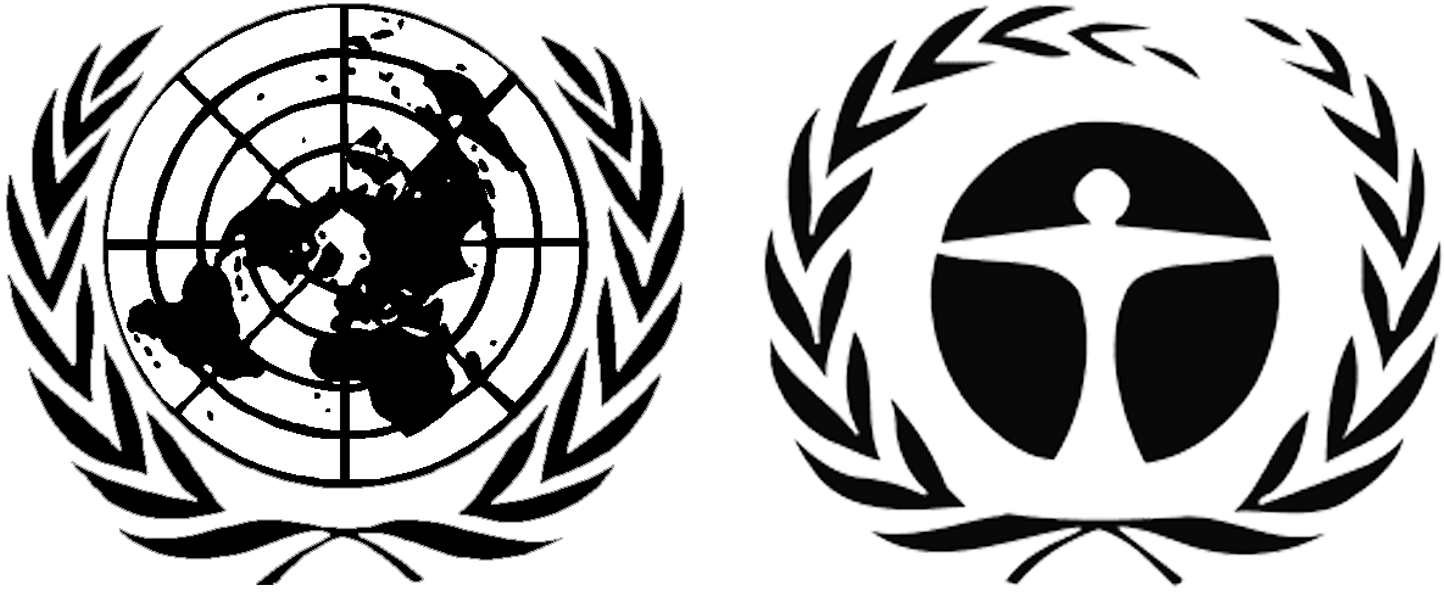 ЮНЕП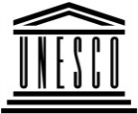 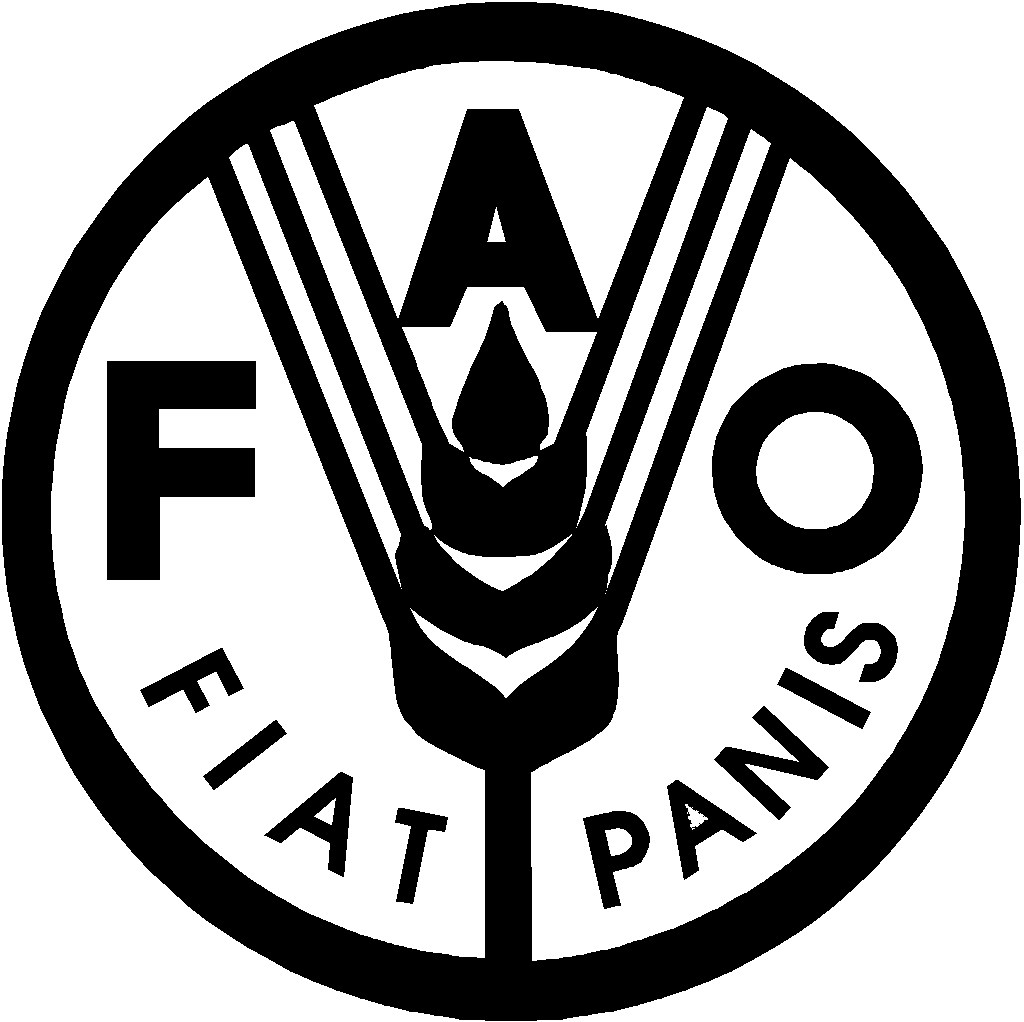 Продовольственная и сельскохозяйственная программа Организации Объединенных Наций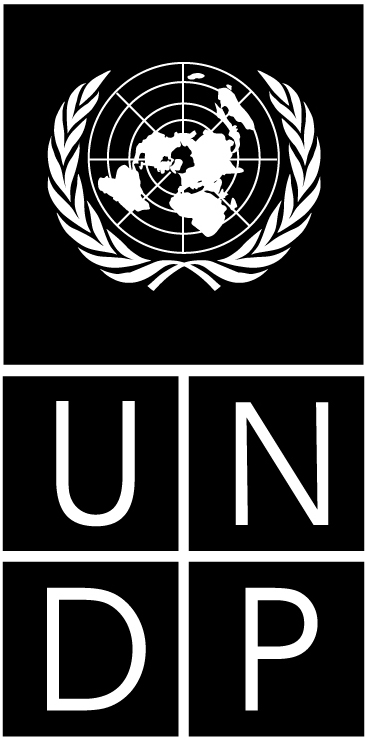 BESIPBES/5/10IPBES/5/10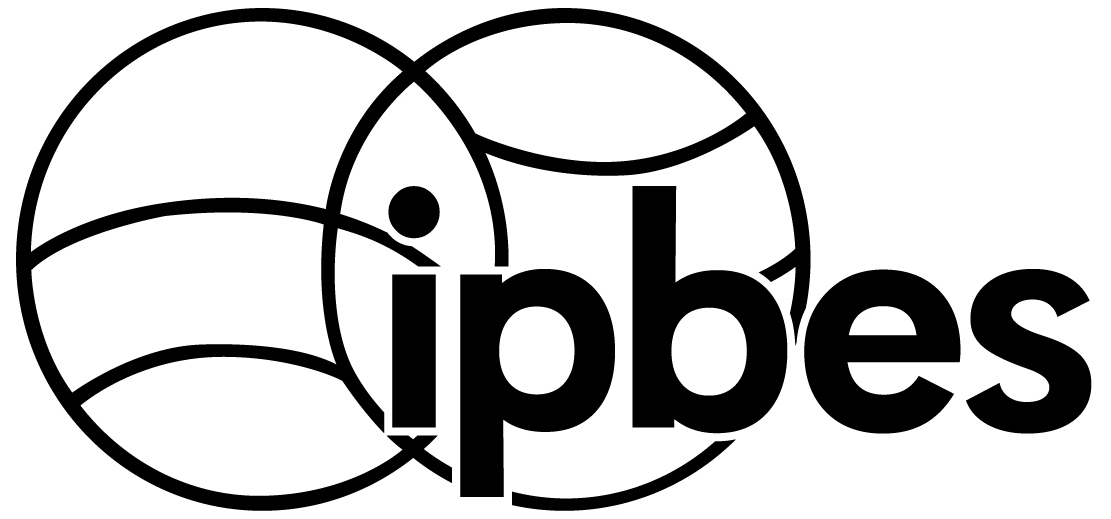 Межправительственная 
научно-политическая платформа по биоразнообразию и экосистемным услугамМежправительственная 
научно-политическая платформа по биоразнообразию и экосистемным услугамМежправительственная 
научно-политическая платформа по биоразнообразию и экосистемным услугамМежправительственная 
научно-политическая платформа по биоразнообразию и экосистемным услугамМежправительственная 
научно-политическая платформа по биоразнообразию и экосистемным услугамDistr.: General
20 December 2016RussianOriginal: EnglishDistr.: General
20 December 2016RussianOriginal: EnglishСтранаВзносыВзносыВзносыВзносыВзносыВзносыОбъявленные взносы по обменному курсу Организации Объединенных Наций по состоянию наОбъявленные взносы по обменному курсу Организации Объединенных Наций по состоянию наОбъявленные взносы по обменному курсу Организации Объединенных Наций по состоянию наОбъявленные взносы по обменному курсу Организации Объединенных Наций по состоянию наСтранаВзносыВзносыВзносыВзносыВзносыВзносы1 декабря 2016 года1 декабря 2016 года1 декабря 2016 года1 декабря 2016 годаСтрана2012 год2013 год2014 год2015 год2016 годИтого (2012-2016) годы2016 год2017 год2018 годИтогоИтогоСтрана12345(6)789(10)(11)=(6)+(10)Австралия97 86068 706166 5660166 566Бельгия44 25244 25273 99173 991118 243Канада38 91436 49630 09830 616136 12430 09830 098166 222Чили23 13612 15035 28615 00015 00050 286Китай160 00060 0002 005222 005222 005Дания37 03737 03737 037Финляндия25 885275 626301 511301 511Франция270 680247 631264 291252 2181 034 8191 034 819Германия1 736 1021 298 7211 850 1291 582 8401 119 9917 587 7831 096 4911 096 4912 192 9829 780 765Индия10 00010 00020 00020 000Япония267 900330 000300 000300 0001 197 9001 197 900Латвия4 2993 9443 88912 13212 132Малайзия100 000100 000100 000Нидерланды678 426678 426636 943636 9431 315 369Новая Зеландия16 09417 13418 72734 09186 04686 046Норвегия140 4588 118 86058 357372 4208 690 0958 690 095Республика Корея20 00020 00020 000Южная Африка30 00030 00030 000Швеция228 349194 368128 535116 421667 673667 673Швейцария76 14484 79384 00084 000328 93784 00083 207167 207496 144Соединенное Королевство Великобритании и Северной Ирландии1 285 6941 285 6941 046 145228 9562 560 795158 730158 7302 719 525Соединенные Штаты Америки500 000 500 000 500 000 477 500 541 3062 518 806 2 518 806 Итого2 236 1024 276 69913 620 9443 131 4273 211 02126 476 193710 9341 384 3191 179 6983 274 95129 751 144Правительство/ учреждениеМероприятиеТип поддержкиСоответствую-щее указанное или оценочное значение на 2016 годСоответствую-щее указанное или оценочное значение на 2016 год1. Взносы в натуральной форме, связанные с технической поддержкой 1. Взносы в натуральной форме, связанные с технической поддержкой 1. Взносы в натуральной форме, связанные с технической поддержкой 1. Взносы в натуральной форме, связанные с технической поддержкой НорвегияГруппа технической поддержки для целевой группы по созданию потенциала (результаты 1 a) и b))Техническая поддержка300 000ЮНЕСКОГруппа технической поддержки для целевой группы по системам знаний коренных народов и местных общин (результат 1 с))Техническая поддержка150 000Республика КореяГруппа технической поддержки для целевой группы по знаниям и данным (результат 1 d))Техническая поддержка300 000Южная АфрикаГруппа технической поддержки для региональной оценки для Африки (результат 2 b))Техническая поддержка, конференционные помещения150 000КитайКонсультант в секретариате Платформы в поддержку проведения региональных оценок (результат 2 b))Техническая поддержка140 000 КолумбияГруппа технической поддержки для региональной оценки для Северной и Южной Америки (результат 2 b))Техническая поддержка, конференционные помещения150 000ЯпонияГруппа технической поддержки для региональной оценки для Азиатско-Тихоокеанского региона (результат 2 b))Техническая поддержка, конференционные помещения150 000Швейцария Группа технической поддержки для региональной оценки для Европы и Центральной Азии (результат 2 b))Техническая поддержка, конференционные помещения 271 429Германия Группа технической поддержки для глобальной оценки (результат 2 с))Техническая поддержка7 560Нидерланды Группа технической поддержки для оценки анализа сценариев и составления моделей (результат 3 c))Техническая поддержка250 000МексикаТехническая поддержка, касающаяся работы по вопросу о ценностях (результат 3 d))Техническая поддержка22 180ЮНЕП-ВЦМПТехническая поддержка для работы над каталогом оценок и каталогом инструментов и методологий поддержки политики (результат 4 c))Техническая поддержка30 000ЮНЕПОказание технической поддержки секретариату ПлатформыТехническая поддержка223 100Итого2 144 269 2. Взносы в натуральной форме, связанные с проведением совещаний, запланированных в рамках утвержденной программы работы2. Взносы в натуральной форме, связанные с проведением совещаний, запланированных в рамках утвержденной программы работы2. Взносы в натуральной форме, связанные с проведением совещаний, запланированных в рамках утвержденной программы работы2. Взносы в натуральной форме, связанные с проведением совещаний, запланированных в рамках утвержденной программы работыПРООНВторое совещание форума МПБЭУ по вопросам создания потенциала, Нью-Йорк (результат 1 a))Конференционные помещения, техническая и местная поддержка2 500Венгерская академия наук Четвертое совещание целевой группы по созданию потенциала, Будапешт (результат 1 а))Конференционные помещения, питание и местная поддержка 7 320Венгерская академия наук Диалог МПБЭУ по вопросам создания потенциала с заинтересованными сторонами в Восточной Европе (результат 1 a))Конференционные помещения, питание и местная поддержка 2 440ГерманияВторое совещание авторов региональных оценок (результат 2 b)) и оценки деградации и восстановления земель (результат 3 b) i))Конференционные помещения, местная поддержка176 471 Итого188 731 3. Взносы в натуральной форме в поддержку утвержденной программы работы3. Взносы в натуральной форме в поддержку утвержденной программы работы3. Взносы в натуральной форме в поддержку утвержденной программы работы3. Взносы в натуральной форме в поддержку утвержденной программы работыМалайзия Четвертая сессия ПленумаКонференционные помещения, представительские расходы, оборудование и предметы снабжения974 000МалайзияЧетвертая сессия Пленума: взнос принимающей страныПоддержка в покрытии путевых расходов194 099Соединенное Королевство Великобритании и Северной Ирландии Путевые расходы Председателя МПБЭУ в качестве представителя ПлатформыПоддержка в покрытии путевых расходов20 000Институт глобальных экологических стратегий (ИГЭС)  Проект ИГЭС-Японского фонда биоразнообразия (ЯФБ) по созданию потенциала для МПБЭУ (результат 1 a))Расходы по персоналу75 000Японский фонд биоразнообразияПроект ИГЭС-ЯФБ по созданию потенциала для МПБЭУ (результат 1 a))Семинары-практикумы по вопросам создания потенциала, ока-зание поддержки субрегиональному практикуму в режиме диалога с носителями знаний коренного и местного населения1 000 000Фонд для исследований в области биоразнообразияСовещание в формате диалога для создания национальных комитетов по МПБЭУ во франкоязычных странах Африки, Рабат, Марокко (результат 1 a))Конференционные помещения12 406Министерство иностранных дел, Франция Совещание в формате диалога для создания национальных комитетов по МПБЭУ во франкоязычных странах Африки, Рабат (результат 1 a))Конференционные помещения22 297ПРООНТехническая поддержка на цели создания потенциала в контексте Сети по биоразнообразию и экосистемным услугам (Сеть-БЭУ) (результаты 1 a) и b))Техническая поддержка390 000 ШвейцарияВторое совещание группы экспертов по Европе и Центральной Азии, Задар, Хорватия (результат 2 b))Путевые расходы, расходы на проживание, конференционные помещения и местная поддержка 54 372 «СведБио» и ОСНПИСеминар-практикум по вопросу о ценностях в странах Африки (результат 3 d))Путевые расходы, расходы на проживание, конференционные помещения и местная поддержка 52 258«СведБио» и Институт ГумбольдтаСеминар-практикум по вопросу о ценностях в странах Латинской Америки (результат 3 d))Путевые расходы, расходы на проживание, конференционные помещения и местная поддержка 74 213«СведБио» и Индийский институт дикой природыСеминар-практикум по вопросу о ценностях в странах Азиатско-Тихоокеанского региона (результат 3 d))Путевые расходы, расходы на проживание, конференционные помещения и местная поддержка 65 000«Оппла»Предоставление готовой к использованию веб-архитектуры как основы для каталога инструментов и методологий поддержки политики (результат 4 c))Программное обеспечение и техническая поддержка150 000 МСОП Техническая поддержка на цели осуществления стратегии привлечения заинтересованных сторон (результат 4 d))Техническая поддержка70 000 Итого3 153 645Всего (1+2+3)5 486 645Статья бюджетаБюджет на 2015 годРасходы за 2015 годОстаток1. Совещания органов Платформы1.1 Ежегодная сессия Пленума Путевые расходы участников третьей сессии Пленума (путевые расходы и суточные)480 000434 15645 844Конференционное обслуживание (письменный перевод, редактирование и устный перевод) и место проведения600 000522 73577 265Информирование о работе Пленумаa60 000−60 000Услуги по обеспечению безопасности (местные меры по безопасности и безопасность, обеспечиваемая Организацией Объединенных Наций)b99 475-99 475Итого по 1.1, сессия Пленума1 140 0001 056 36683 6341.2 Совещания Бюро и Многодисциплинарной группы экспертовПутевые и конференционные расходы участников совещаний Бюро103 50050 35753 143Путевые и конференционные расходы участников совещаний Многодисциплинарной группы экспертов240 00082 578157 422Итого по 1.2, Бюро и Многодисциплинарная группа экспертов343 500132 935210 565Итого по 1.3, путевые расходы Председателя в качестве представителя Платформы20 000−20 000Итого по 1, совещания органов Платформы1 503 5001 189 301314 1982. Осуществление программы работы2.1 Цель 1: укрепление потенциала и базы знаний для научно-политического взаимодействия в целях выполнения основных функций Платформы1 658 7501 087 211571 5392.2 Цель 2: укрепление научно-политического взаимодействия по вопросам биоразнообразия и экосистемных услуг на субрегиональном, региональном и глобальном уровнях и между ними1 871 2501 962 758-91 5082.3 Цель 3: укрепление научно-политического взаимодействия в отношении тематических и методологических вопросов1 620 0001 238 510381 4902.4 Цель 4: информирование о мероприятиях, результатах деятельности и выводах Платформы и их оценка342 500192 950149 550Итого по 2, осуществление программы работы5 492 5004 481 4291 011 0713. Секретариат3.1 Персонал3.1.1 Категория специалистов и выше Руководитель секретариата (Д-1)283 600201 57182 029Сотрудник по программам (С-4)223 100165 39857 702Сотрудник по программам (С-4)с−−−Сотрудник по программам (С-3)186 10018 264167 836Сотрудник по программам (С-3)186 10094 74091 360Младший сотрудник по программам (С-2)161 80082 53179 269Младший сотрудник по программам (С-2)93 933093 933Итого по 3.1.1, персонал категории специалистов и выше1 134 633562 505572 1283.1.2 Секретариат: административный персоналСотрудник по административной поддержке (ОО-6)113 00060 69052 310Сотрудник по административной поддержке (ОО-6)56 500−56 500Сотрудник по административной поддержке (ОО-5)56 50029 49827 002Сотрудник по административной поддержке (ОО-5)113 00059 48953 511Сотрудник по административной поддержке (ОО-5)113 00059 71353 287Итого по 3.1.2, административный персонал452 000209 390242 610Механизм временной секретариатской поддержкиВременная техническая и секретариатская поддержка −171 426−171 426Итого по 3.1.3, механизм временной поддержки−171 426−171 426Итого по 3.1, персонал1 586 633943 321643 3123.2 Секретариат: эксплуатационные расходы (не связанные с персоналом)3.2.1 Служебные поездкиОфициальные поездки100 00076 70823 292Итого по 3.2.1, служебные поездки100 00076 70823 2923.2.2 Обучение персоналаПрофессиональное обучение в сфере управления проектами10 0008 3251 675Обучение сотрудников работе с системой «Умоджа» и проведению интервью в соответствии с уровнем подготовки12 00023311 767Итого по 3.2.2, обучение персонала22 0008 55713 4433.2.3 Оборудование и канцелярские принадлежности и материалыРасходное оборудование (предметы стоимостью менее 1500 долл. США за шт.)4 5004 374126Канцелярские принадлежности и материалы12 0005 7516 249Итого по 3.2.3, оборудование и канцелярские принадлежности и материалы16 50010 1266 3743.2.4 ПомещенияУчастие в расходах на общие услуги в комплексе учреждений Организации Объединенных Наций в Бонне, Германия (эксплуатационное обслуживание служебных помещений, безопасность, коммутационный узел и т.д.)45 00044 0001 000Итого по 3.2.4, помещения45 00044 0001 0003.2.5 Принтеры, копировальные аппараты, поддержка в сфере информационных технологий и прочие расходыЭксплуатация и техническое обслуживание принтеров и копировальных аппаратов5 0008874 113Приобретение четырех лицензий на программное обеспечение «Майкрософт проджект» и четырех лицензий на программное обеспечение «Адоб» 4 000−4 000Услуги в области информационных технологий (ИТ) в 2015 годуd22 000-22 000Итого по 3.2.5, принтеры, копировальные аппараты, поддержка в сфере информационных технологий и прочие расходы9 00022 887-13 8873.2.6 Телефонные, почтовые и другие расходы−Почтовые и другие расходы 2 0002 814−814Итого по 3.2.6, телефонные, почтовые и другие расходы22 00013 5778 4233.2.7 Представительские расходы Представительские расходы5 000−5 000Итого по 3.2.7, представительские расходы5 000−5 000Итого по 3.2, эксплуатационные расходы (не связанные с персоналом)219 500175 85543 645Итого по 3, секретариат (расходы на персонал и эксплуатационные расходы)1 806 1331 119 176686 957Всего, 1+2+38 802 1336 789 9062 012 226Расходы на программную поддержку (8 процентов)704 171543 192160 978Всего расходов для целевого фонда9 506 3047 333 0982 173 204Взносы в резерв оборотных средств (10 процентов)е20 476798 223(777 747)Общая потребность в наличных средствах9 526 7808 131 3211 395 457Статьи бюджетаУтвержденный бюджет на 2016 годСметные расходы на 2016 годРасчетный остаток средств1. Совещания органов Платформы1.1 Ежегодная сессия ПленумаПутевые расходы участников четвертой сессии Пленума (путевые расходы и суточные) 500 000 410 045 89 955 Конференционное обслуживание (письменный перевод, редактирование и устный перевод) 765 000 770 912 -5 912Информирование о работе Пленума65 000 59 998 5 002Обеспечение безопасности в ходе Пленумаа100 000 −100 000Итого по 1.1, сессии Пленума1 430 000 1 240 955 189 045 1.2 Совещания Бюро и Многодисциплинарной группы экспертовПутевые и конференционные расходы участников двух совещаний Бюро70 900 66 083 4 817 Путевые и конференционные расходы участников двух совещаний Группы240 000 153 906 86 094 Итого по 1.2, совещания Бюро и Многодисциплинарной группы экспертов310 900 219 990 90 910 Итого по 1.3, путевые расходы Председателя в качестве представителя Платформы25 000 −25 000 Итого по 1, совещания органов Платформы1 765 900 1 460 945 304 955 2. Осуществление программы работы2.1 Цель 1: укрепление потенциала и базы знаний для научно-политического взаимодействия в целях выполнения основных функций Платформы1 317 5001 209 859107 6412.2 Цель 2: укрепление научно-политического взаимодействия по вопросам биоразнообразия и экосистемных услуг на субрегиональном, региональном и глобальном уровнях и между ними1 598 7501 189 557409 1932.3 Цель 3: укрепление научно-политического взаимодействия в отношении тематических и методологических вопросов651 500444 894206 6062.4 Цель 4: информирование о мероприятиях, результатах деятельности и выводах Платформы и их оценка275 000227 26847 732Итого по 2, осуществление программы работы3 842 750 3 071 578 771 172 3. Секретариат3.1 Персонал3.1.1 Категория специалистов и вышеРуководитель секретариата (Д-1)290 700 192 068 98 632 Сотрудник по программам (С-4) 228 700 132 454 96 246 Сотрудник по программам (С-4)b−−−Сотрудник по программам (С-3)190 800 97 885 92 915 Сотрудник по программам (С-3)190 800 148 138 42 662 Младший сотрудник по программам (С-2)165 900 90 747 75 153 Младший сотрудник по программам (С-2) 165 90073 32192 579Итого по 3.1.1, персонал категории специалистов и выше1 232 800734 613498 1873.1.2 Административный персоналСотрудник по административной поддержке (ОО-6)115 90041 28074 620Сотрудник по административной поддержке (ОО-6)115 90024 93790 963Сотрудник по административной поддержке (ОО-5)115 90059 48556 415Сотрудник по административной поддержке (ОО-5)115 90058 43257 468Сотрудник по административной поддержке (ОО-5)115 90041 49474 406Итого по 3.1.2, административный персонал579 500225 628 353 872 Итого по 3.1, персонал1 812 300960 240 852 060 3.2 Секретариат: эксплуатационные расходы (не связанные с персоналом)3.2.1 Служебные поездкиОфициальные поездки120 00066 89853 102Итого по 3.2.1, служебные поездки120 00066 89853 1023.2.2 Обучение персонала Обучение персонала25 00014 49910 501Итого по 3.2.2, обучение персонала25 00014 49910 501Эксплуатационные расходы секретариата3.2.3 Оборудование и канцелярские принадлежности и материалыРасходное оборудование (предметы стоимостью менее 1500 долл. США за шт.)4 5002 849 1 651Канцелярские принадлежности и материалы12 00010 1061 894Итого по 3.2.3, оборудование и канцелярские принадлежности и материалы16 50012 955 3 545 3.2.4 ПомещенияУчастие в косвенных расходах (эксплуатационное обслуживание служебных помещений, коллективная безопасность, коммутационный узел и т.д.)45 00041 812 3 188 Итого по 3.2.4, помещения45 00041 812 3 188 3.2.5 Принтеры, копировальные аппараты, услуги в сфере информационных технологий и прочие расходыЭксплуатация и техническое обслуживание принтеров и копировальных аппаратов5 0004 101899Программное обеспечение и прочие расходы4 0001 0003 000Услуги по поддержке информационных технологийс20 00049 000-29 000Итого по 3.2.5, принтеры, копировальные аппараты и услуги в сфере информационных технологий29 00054 101-25 1013.2.6 Телефонные, почтовые и другие расходыТелефон 20 0009 84310 157Почтовые и другие расходы 2 0003351 665Итого по 3.2.6, телефонные, почтовые и другие расходы22 00010 178 11 8223.2.7 Представительские расходы Представительские расходы 5 0000 5 000Итого по 3.2.7, представительские расходы5 0000 5 000Итого по 3.2, эксплуатационные расходы (не связанные с персоналом)262 500200 44462 056Итого по 3, секретариат (расходы на персонал и эксплуатационные расходы)2 074 8001 160 684914 116Всего, 1+2+37 683 4505 693 2081 990 242Расходы на программную поддержку (8 процентов)614 676455 457159 219Всего расходов для целевого фонда8 298 1266 148 6642 149 462Взносы в резерв оборотных средств (10 процентов)126 873126 8730Общая потребность в наличных средствах8 424 9996 275 5372 149 462Статьи бюджетаБюджет на 2017 год, утверж-денный МПБЭУ-4Предла-гаемые измене-нияПредлагае-мый пересмот-ренный бюджет на 2017 годБюджет на 2018 год, предло-женный на МПБЭУ-4Предла-гаемые измене-нияПредла-гаемый пересмот-ренный бюджет на 2018 год1. Совещания органов Платформы1.1 Ежегодные сессии Пленума Путевые расходы участников пятой и шестой сессий Пленума (путевые расходы и суточные)500 000500 000500 000500 000Конференционное обслуживание (письменный перевод, редактирование и устный перевод) и место проведения765 00065 000830 000765 000300 0001 065 000Информирование о работе Пленума65 00065 00065 00065 000Обеспечение безопасности в ходе Пленума100 000100 000100 000100 000Итого по 1.1, сессии Пленума1 430 00065 0001 495 0001 430 000300 0001 730 0001.2 Совещания Бюро и Многодисциплинарной группы экспертовПутевые и конференционные расходы участников двух совещаний Бюро70 90070 90070 90070 900Путевые и конференционные расходы участников двух совещаний Группы240 000-70 000170 000240 000-70 000170 000Итого по 1.2, совещания Бюро и Многодисциплинарной группы экспертов310 900-70 000240 900310 900-70 000240 9001.3 Путевые расходы Председателя в качестве представителя Платформы25 00025 00030 00030 000Итого по 1, совещания органов Платформы1 765 900-5 0001 760 9001 770 900230 0002 000 9002. Осуществление программы работы2.1 Цель 1: укрепление потенциала и базы знаний для научно-политического взаимодействия в целях выполнения основных функций Платформы1 067 5001 067 5001 067 5001 067 5002.2 Цель 2: укрепление научно-политического взаимодействия по вопросам биоразнообразия и экосистемных услуг на субрегиональном, региональном и глобальном уровнях и между ними2 414 250312 0002 726 2501 347 500218 7501 566 2502.3 Цель 3: укрепление научно-политического взаимодействия в отношении тематических и методологических вопросов507 00056 000563 000902 500-800 000102 5002.4 Цель 4: информирование о мероприятиях, результатах деятельности и выводах Платформы и их оценка275 000150 035425 035345 000100 035445 035Итого по 2, осуществление программы работы4 263 750518 0354 781 7853 662 500-481 2153 181 2853. Секретариат3.1 Персонал3.1.1 Категория специалистов и вышеРуководитель секретариата (Д-1)298 000298 000305 400305 400Сотрудник по программам (С-4) 234 400234 400240 300240 300Сотрудник по программам (С-4)a−−Сотрудник по программам (С-3)195 600195 600200 500200 500Сотрудник по программам (С-3)195 600195 600200 500200 500Младший сотрудник по программам (С-2)170 000170 000174 300174 300Младший сотрудник по программам (С-2)170 000170 000174 300174 300Итого по 3.1.1, персонал категории специалистов и выше1 263 6001 263 6001 295 3001 295 3003.1.2 Административный персоналСотрудник по административной поддержке (ОО-6)118 800118 800121 800121 800Сотрудник по административной поддержке (ОО-6)118 800118 800121 800121 800Сотрудник по административной поддержке (ОО-6)118 800118 800121 800121 800Сотрудник по административной поддержке (ОО-6) – неполная занятость59 40059 40059 40059 400Сотрудник по административной поддержке (ОО-5)118 800118 800121 800121 800Сотрудник по административной поддержке (ОО-5)118 800118 800121 800121 800Итого по 3.1.2, административный персонал594 00059 400653 400609 00059 400668 400Итого по 3.1, персонал1 857 60059 4001 917 0001 904 30059 4001 963 7003.2 Секретариат: эксплуатационные расходы (не связанные с персоналом)3.2.1 Служебные поездкиОфициальные поездки120 000120 000130 000130 000Итого по 3.2.1, служебные поездки120 000120 000130 000130 0003.2.2 Обучение персоналаОбучение персонала15 00015 00015 00015 000Итого по 3.2.2, обучение персонала15 00015 00015 00015 0003.2.3 Оборудование и канцелярские принадлежности и материалыРасходное оборудование (предметы стоимостью менее 1500 долл. США за шт.)4 5004 5004 5004 500Канцелярские принадлежности и материалы12 00012 00012 00012 000Итого по 3.2.3, оборудование и канцелярские принадлежности и материалы16 50016 50016 50016 5003.2.4 ПомещенияУчастие в общих расходах (эксплуатационное обслуживание служебных помещений, коллективная безопасность, коммутационный узел и т.д.)45 00045 00045 00045 000Итого по 3.2.4, помещения45 00045 00045 00045 0003.2.5 Принтеры, копировальные аппараты, услуги в сфере информационных технологий и прочие расходыЭксплуатация и техническое обслуживание принтеров и копировальных аппаратов5 0005 0005 0005 000Программное обеспечение и прочие расходы4 0004 0004 0004 000Услуги по поддержке информационных технологий25 00036 25061 25025 00036 25061 250Итого по 3.2.5, принтеры, копировальные аппараты и услуги в сфере информационных технологий34 00036 25070 25034 00036 25070 2503.2.6 Телефонные, почтовые и другие расходыТелефон20 00020 00020 00020 000Почтовые и другие расходы2 0002 0002 0002 000Итого по 3.2.6, телефонные, почтовые и другие расходы22 00022 00022 00022 0003.2.7 Представительские расходыПредставительские расходы 5 0005 0005 0005 000Итого по 3.2.7, представительские расходы5 0005 0005 0005 000Итого по 3.2, эксплуатационные расходы (не связанные с персоналом)257 50036 250293 750267 50036 250303 750Итого по 3, секретариат (персонал и эксплуатационные расходы)2 115 10095 6502 210 7502 171 80095 6502 267 450Всего, 1+2+38 144 750608 6858 753 4357 605 200-155 5657 449 635Расходы на программную поддержку (8 процентов)651 58048 695700 275608 416-12 445595 971Всего расходов для целевого фонда8 796 330657 3809 453 7108 213 616-168 0108 045 606Взносы в резерв оборотных средств (10 процентов)-925 096-925 096Общая потребность в наличных средствах8 796 330657 3809 453 7107 288 520-168 0107 120 510Статьи бюджетаБюджет на 2019 год, предложенный на МПБЭУ-4 Предлагаемые изменения Предлагаемый пересмотрен-ный бюджет на период с января по май 2019 года1. Совещания органов Платформы−−−1.1 Ежегодная сессия ПленумаПутевые расходы участников седьмой сессии Пленума (путевые расходы и суточные)500 000500 000Конференционное обслуживание (письменный перевод, редактирование и устный перевод)765 000765 000Информирование о работе Пленума65 00065 000Обеспечение безопасности в ходе Пленума100 000100 000Итого по 1.1, сессии Пленума1 430 0001 430 0001.2 Совещания Бюро и Многодисциплинарной группы экспертовПутевые и конференционные расходы участников совещания БюроПутевые и конференционные расходы участников совещания ГруппыИтого по 1.2, совещания Бюро и Многодисциплинарной группы экспертов1.3 Путевые расходы Председателя в качестве представителя ПлатформыИтого по 1, совещания органов Платформы1 430 0001 430 0002. Осуществление программы работы 2.1 Цель 1: укрепление потенциала и базы знаний для научно-политического взаимодействия в целях выполнения основных функций Платформы91 66791 6672.2 Цель 2: укрепление научно-политического взаимодействия по вопросам биоразнообразия и экосистемных услуг на субрегиональном, региональном и глобальном уровнях и между ними127 500127 5002.3 Цель 3: укрепление научно-политического взаимодействия в отношении тематических и методологических вопросов800 000-800 00002.4 Цель 4: информирование о мероприятиях, результатах деятельности и выводах Платформы и их оценка118 750118 750Итого по 2, осуществление программы работы1 137 917-800 000337 9173. Секретариат3.1 Персонал секретариата 3.1.1 Категория специалистов и вышеРуководитель секретариата (Д-1)127 250127 250Сотрудник по программам (С-4) 100 125100 125Сотрудник по программам (С-4)a––Сотрудник по программам (С-3)83 54283 542Сотрудник по программам (С-3)83 54283 542Младший сотрудник по программам (С-2)72 62572 625Младший сотрудник по программам (С-2)72 62572 625Итого по 3.1.1, персонал категории специалистов и выше539 709539 7093.1.2 Административный персоналСотрудник по административной поддержке (ОО-6)50 75050 750Сотрудник по административной поддержке (ОО-6)50 75050 750Сотрудник по административной поддержке (ОО-6)50 75050 750Сотрудник по административной поддержке (ОО-6) – неполная занятость24 75024 750Сотрудник по административной поддержке (ОО-5)50 75050 750Сотрудник по административной поддержке (ОО-5)50 75050 750Итого по 3.1.2, административный персонал253 75024 750 278 500Итого по 3.1, персонал793 45924 750818 2093.2 Секретариат: эксплуатационные расходы (не связанные с персоналом)Поездки сотрудников секретариата3.2.1 Служебные поездкиОфициальные поездки65 00065 000Итого по 3.2.1, служебные поездки65 00065 0003.2.2 Обучение персоналаПрофессиональное обучение в сфере управления проектамиИтого по 3.2.2, обучение персонала3.2.3 Оборудование и канцелярские принадлежности и материалыРасходное оборудование (предметы стоимостью менее 1500 долл. США за шт.)1 8751 875Канцелярские принадлежности и материалы5 0005 000Итого по 3.2.3, оборудование и канцелярские принадлежности и материалы6 8756 8753.2.4 ПомещенияУчастие в общих расходах (эксплуатационное обслуживание служебных помещений, коллективная безопасность, коммутационный узел и т.д.)18 75018 750Итого по 3.2.4, помещения18 75018 7503.2.5 Принтеры, копировальные аппараты, поддержка в сфере информационных технологий и прочие расходыЭксплуатация и техническое обслуживание принтеров и копировальных аппаратов2 0832 083Программное обеспечение и прочие расходы1 6671 667Услуги по поддержке информационных технологий10 41715 10425 521Итого по 3.2.5, принтеры, копировальные аппараты, поддержка в сфере информационных технологий и прочие расходы14 16715 10429 2713.2.6 Телефонные, почтовые и другие расходыТелефон8 3338 333Почтовые и другие расходы833833Итого по 3.2.6, телефонные, почтовые и другие расходы9 1669 1663.2.7 Представительские расходыПредставительские расходы2 0832 083Итого по 3.2.7, представительские расходы2 0832 083Итого по 3.2, эксплуатационные расходы (не связанные с персоналом)116 04115 104131 145Итого по 3, секретариат (расходы на персонал и эксплуатационные расходы)909 50039 854949 354Всего, 1+2+33 477 417-760 1462 717 271Расходы на программную поддержку (8 процентов)278 193-60 812217 382Всего расходов для целевого фонда3 755 610-820 9582 934 653Взносы в резерв оборотных средств (10 процентов)Общая потребность в наличных средствах3 755 6102 934 653ГодВсего2012 год (фактические данные)480 1232013 год (фактические данные)2 326 7542014 год (фактические данные)3 784 1582015 год (фактические данные)8 131 3212016 год (оценочные данные)6 275 5372017 год (предлагаемый пересмотренный бюджет) 9 453 7102018 год (предлагаемый пересмотренный бюджет)7 120 5102019 год (ориентировочный бюджет)2 934 653Общая потребность в наличных средствах40 506 7662017 год2017 год2018 год2018 год2019 год2019 годОбщая потреб-ность в наличных средствахСовокупный остаток имеющихся средств (+/-)Общая потреб-ность в наличных средствахСовокупный остаток имеющихся средств (+/-)Общая потреб-ность в наличных средствахСовокупный остаток имеющихся средств (+/-)Оценочный остаток наличных средств по состоянию на 1 января 2017 года6 189 233Дополнительные поступления в форме объявленных взносов (см. таблицу 1)1 384 3191 179 698А. Расчетный остаток средств на основе взносов, объявленных на 2017-2018 годы9 453 710(1 880 157)7 120 510 (7 820 969)2 934 653 (10 755 622)Возможные дополнительные взносы от регулярных доноров (Примечание: взносы не объявлены)1 172 5281 191 255B. Пересмотренный расчетный остаток средств с учетом возможных дополнительных взносов9 453 710(707 630)7 120 510 (5 457 187)2 934 653 (8 391 840)